Setting up mail on Android PhoneGo Settings, under Applications Setting tap in to Email -> Manage Accounts -> Add Account (+) Step 1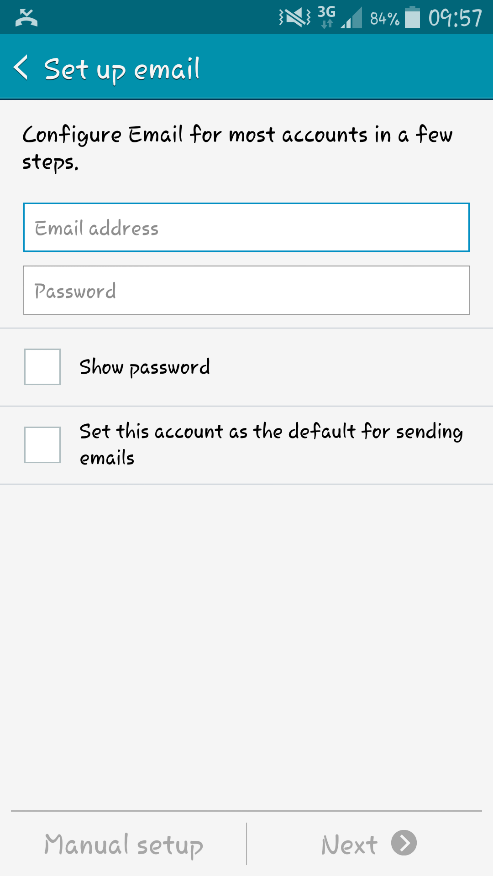 Enter Email and Password -> Choose Manual SetupStep 2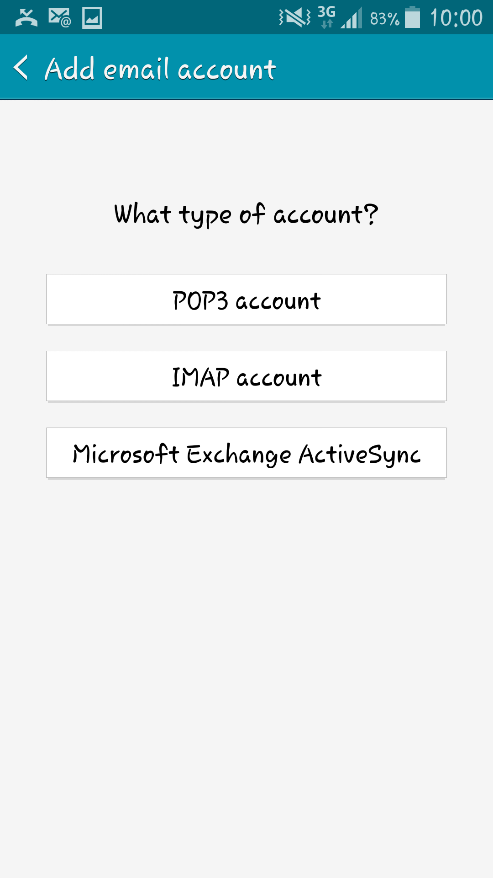 Choose IMAP accountStep 3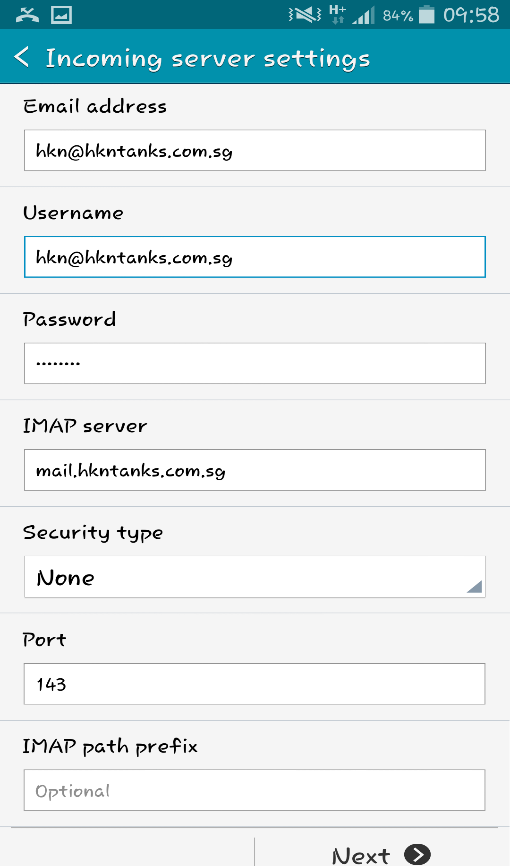 Step 4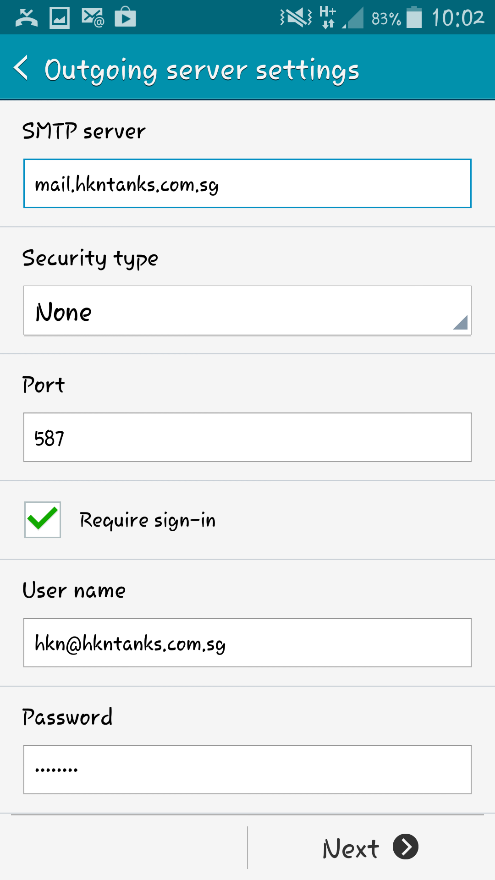 Step 5
 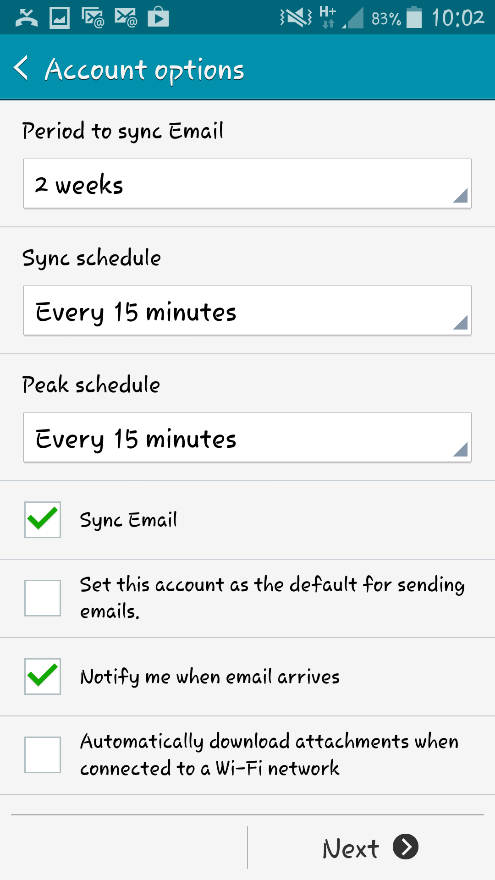 Click Next and you’re all done!